Qualifications, academic degrees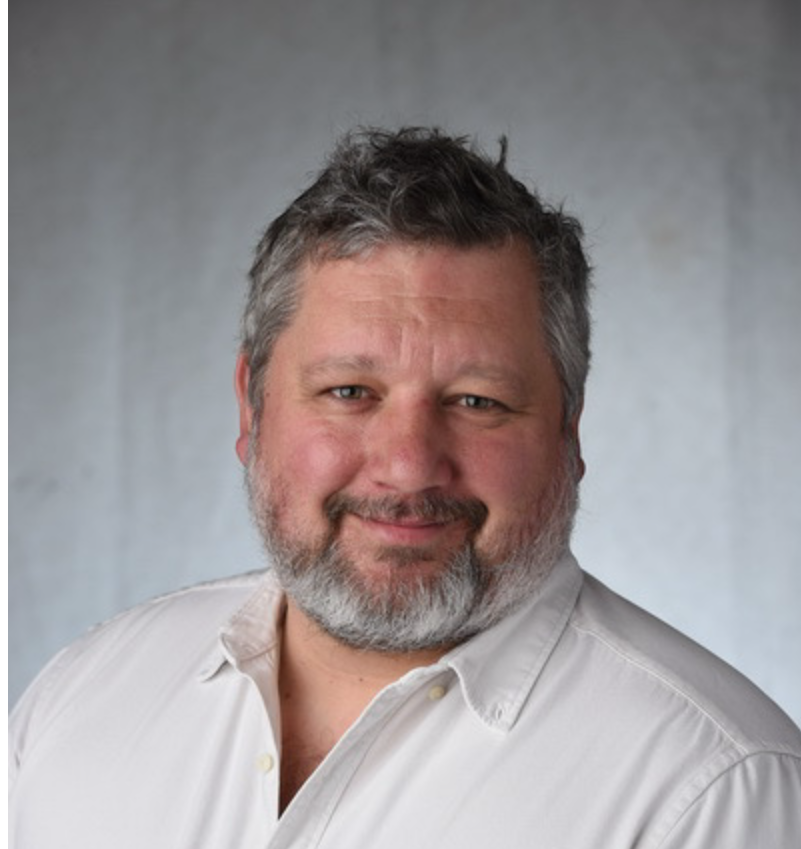 University degreesPhysical Education Teacher (Msc)Basketball coach (Msc)Professional careerPrevious and current jobs, positions and titles01.04.2023 – Distinguished Lecturer, Head of Teaching Practices - Hungarian University of Sports Science2013 – Senior expert, Project leader – Hungarian School Sport Federation2010-2011 – Assistant Professor, Eötvös Loránd University, Faculty of  Primary and Pre-school Education2003-2013, 2021-2023 - Teacher of Physical Education, Kőbányai Szent László Gimnázium Budapest, Hungary2001- Basketball coach (KOKEC basketball club, Zsíros Tibor Basketball Academy)Language skillsResearch, expert activitiesMajor subjects and topics taughtTheory and Methodology of Physical Education and SportMethodology of Fundamental Movement Skill Development Field and disciplinePedagogyCurrent research topicsMotor learning and development, ecological approachPhysical education and sport didacticsFormer research topicsHealth education and development in school settingsComprehensive School Physical Activity PromotionInternational ProjectsPublicationsMy publications in MTMT (Catalogue of Hungarian Scientific Works) ContactsUniversity residenceBuilding: K1Room: A 203Phone number(s): +3630 9637697E-mail address: boronyai.zoltan@tf.huOther professional profilesResearchgateGoogle scholarlanguagespeaking skillswriting skillsreading skillsdo you do media appearance?EnglishC1C1C1YesGermanB1B1B2NoHealthy and Physically Active SchoolsERASMUS+2020-2022European Physical Activity Label for SchoolsERASMUS+2017-2020Active School CommunitiesERASMUS+2016-2017Health Conscious Future Oriented Life Management Key Competence FrameworkERASMUS+2014-2016